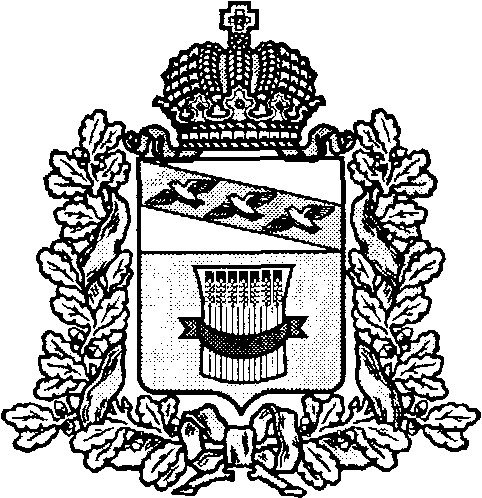 РОССИЙСКАЯ ФЕДЕРАЦИЯ МУНИЦИПАЛЬНЫЙ РАЙОН «ПРИСТЕНСКИЙ РАЙОН» КУРСКОЙ ОБЛАСТИПЕРИОДИЧЕСКОЕ ПЕЧАТНОЕ ИЗДАНИЕ ОРГАНОВ МЕСТНОГО САМОУПРАВЛЕНИЯ  ПРИСТЕНСКОГО РАЙОНА  КУРСКОЙ ОБЛАСТИ – ОФИЦИАЛЬНЫЙ ИНФОРМАЦИОННЫЙ БЮЛЛЕТЕНЬ «ПРИСТЕНЬ»(полное наименование)БЮЛЛЕТЕНЬ «ПРИСТЕНЬ»(сокращенное наименование)Бюллетень «Пристень» предназначен для опубликования муниципальных правовых актов, обсуждения проектов муниципальных правовых актов по вопросам местного значения, доведения до сведения жителей  района официальной информации о социально-экономическом и культурном развитии муниципального образования, о развитии его общественной инфраструктуры и иной официальной информацииСодержание:1. Решение Представительного Собрания Пристенского района Курской области от 26 января 2018 года №1 «О проекте решения Представительного Собрания Пристенского района Курской области «О внесении изменений и дополнений в Устав муниципального района «Пристенский район» Курской области.ПРЕДСТАВИТЕЛЬНОЕ СОБРАНИЕПРИСТЕНСКОГО РАЙОНА КУРСКОЙ ОБЛАСТИРЕШЕНИЕ             от  «26» января  2018г.              №1О проекте решения Представительного СобранияПристенского района Курской области "О внесении изменений и дополнений в Устав муниципального района "Пристенский район" Курской области В соответствии с пунктом 4 статьи 44 Федерального закона от 06 октября 2003  года N 131-ФЗ "Об общих принципах организации местного самоуправления в Российской Федерации", статьей 14 Устава муниципального района "Пристенский район" Курской области,   ПРЕДСТАВИТЕЛЬНОЕ СОБРАНИЕ ПРИСТЕНСКОГО РАЙОНА КУРСКОЙ ОБЛАСТИ РЕШИЛО:1. Вынести проект решения Представительного Собрания Пристенского района Курской области "О внесении изменений и дополнений в Устав муниципального района "Пристенский район" Курской области (далее - проект решения) на обсуждение граждан, проживающих на территории Пристенского района.2. Текст проекта решения подлежит  обнародованию на информационных стендах, расположенных:1 –  Курская область, Пристенский район, п. Пристень, ул. Ленина, д. 5,    2 –  Курская область, Пристенский район, п. Пристень,  ул. Советская, д. 22;3 –  Курская область, Пристенский район, п. Пристень, ул. Советская, д. 37,и размещению на официальном сайте муниципального района "Пристенский район" Курской области в сети "Интернет"- http://pristen.rkursk.ru.  для его обсуждения гражданами, проживающими на территории Пристенского района Курской области, и представления предложений по нему.3. Обратиться к гражданам, проживающим на территории Пристенского района, с просьбой принять участие в обсуждении проекта решения и внести предложения по совершенствованию данного проекта.4. Утвердить прилагаемый состав комиссии по обсуждению проекта решения, приему и учету предложений по нему (далее - по тексту решения и утверждаемых порядков - комиссия).5. Провести 16 февраля 2018 года в 10.00ч публичные слушания в зале заседаний Администрации Пристенского района Курской области с участием жителей Пристенского района по проекту решения "О внесении изменений и дополнений в Устав муниципального района "Пристенский район" Курской области" по адресу: Курская область, Пристенский район,  п. Пристень, ул. Ленина, д.5.6. Поручить комиссии:6.1. Обобщить и систематизировать предложения по проекту решения.6.2. Обобщенные и систематизированные материалы представить Представительному Собранию Пристенского района Курской области.7. Утвердить прилагаемые:- Порядок участия граждан в обсуждении проекта решения "О внесении изменений и дополнений в Устав муниципального района "Пристенский район" Курской области";- Порядок учета предложений по проекту решения "О внесении изменений и дополнений в Устав муниципального района "Пристенский район" Курской области". 8. Настоящее решение вступает в силу со дня его официального опубликования (обнародования) в порядке, предусмотренном Уставом муниципального района «Пристенский район» Курской области.Председатель Представительного СобранияПристенского района Курской области                               В.К.ЧепуринГлава Пристенского районаКурской области						                     В.В. Петров«26» января 2018г.Утвержден решением Представительного Собрания                                                                                            Пристенского района Курской областиот  «26» января  2018 г. N1СОСТАВ                 комиссии по обсуждению проекта решения         Представительного Собрания Пристенского района     Курской области «О внесении изменений и дополнений      в Устав муниципального района «Пристенский район»     Курской области», приему и учету предложений по немуУтвержден решением Представительного СобранияПристенского района Курской областиот «26» января 2018 г. N  1ПОРЯДОКУЧАСТИЯ ГРАЖДАН В ОБСУЖДЕНИИ ПРОЕКТА РЕШЕНИЯ"О ВНЕСЕНИИ ИЗМЕНЕНИЙ И ДОПОЛНЕНИЙ В УСТАВМУНИЦИПАЛЬНОГО РАЙОНА "ПРИСТЕНСКИЙ РАЙОН" КУРСКОЙ ОБЛАСТИ"1. Порядок участия граждан в обсуждении проекта решения "О внесении изменений и дополнений в Устав муниципального района "Пристенский район" Курской области" (далее по тексту - Порядок) разработан в соответствии со ст. 44 Федерального закона от 06.10.2003 N 131-ФЗ "Об общих принципах организации местного самоуправления в Российской Федерации" и регулирует вопросы участия граждан в обсуждении опубликованного проекта решения "О внесении изменений и дополнений в Устав муниципального района "Пристенский район" Курской области".2. Обсуждение проекта решения "О внесении изменений и дополнений в Устав муниципального района "Пристенский район" Курской области" начинается со дня официального опубликования (обнародования) проекта решения "О внесении изменений и дополнений в Устав муниципального района "Пристенский район" Курской области" и решения Представительного Собрания Пристенского района, которые публикуются (обнародуются) не позднее чем за 30 дней до дня рассмотрения на заседании Представительного Собрания Пристенского района Курской области вопроса о принятии решения "О внесении изменений и дополнений в Устав муниципального района "Пристенский район" Курской области".Период обсуждения составляет 20 дней со дня официального опубликования (обнародования) проекта решения "О внесении изменений и дополнений в Устав муниципального района "Пристенский район" Курской области".3. Все предложения граждан по существу обсуждаемых вопросов направляются в комиссию по адресу: Курская область, Пристенский район,  п. Пристень, ул. Ленина, 5, тел. 2-15-36.4. Обсуждение гражданами проекта решения "О внесении изменений и дополнений в Устав муниципального района "Пристенский район" Курской области" может проводиться также путем коллективных обсуждений, проводимых в организациях Пристенского района, органах местного самоуправления Пристенского района.Обсуждение призвано на основе широкой гласности, сопоставления и изучения различных мнений способствовать выработке конструктивных предложений по проекту решения «О внесении изменений и дополнений в Устав муниципального района "Пристенский район" Курской области».5. Индивидуальные и коллективные предложения должны быть представлены в комиссию не позднее 17-00 часов последнего дня обсуждения.Утвержден решением Представительного СобранияПристенского района Курской областиот  «26» января  2018г. N 1ПОРЯДОКУЧЕТА ПРЕДЛОЖЕНИЙ ПО ПРОЕКТУ РЕШЕНИЯ"О ВНЕСЕНИИ ИЗМЕНЕНИЙ И ДОПОЛНЕНИЙ В УСТАВМУНИЦИПАЛЬНОГО РАЙОНА "ПРИСТЕНСКИЙ РАЙОН" КУРСКОЙ ОБЛАСТИ"1. Порядок учета предложений по проекту решения "О внесении изменений и дополнений в Устав муниципального района "Пристенский район" Курской области" (далее - Порядок) разработан в соответствии со статьей 44 Федерального закона от 06.10.2003 N 131-ФЗ "Об общих принципах организации местного самоуправления в Российской Федерации" и определяет порядок учета предложений по опубликованному проекту решения "О внесении изменений и дополнений в Устав муниципального района "Пристенский район" Курской области" (далее - проект решения "О внесении изменений и дополнений в Устав").2. Предложения по проекту решения "О внесении изменений и дополнений в Устав" вносятся гражданами, проживающими на территории района, как от индивидуальных авторов, так и коллективные.3. Предложения по проекту решения "О внесении изменений и дополнений в Устав" вносятся в комиссию по адресу: Курская область,  Пристенский район, п. Пристень, ул. Ленина, д.5 в письменном виде и рассматриваются ею в соответствии с настоящим Порядком.4. Предложения по проекту решения "О внесении изменений и дополнений в Устав" вносятся в комиссию в течение 20 дней со дня его официального опубликования.5. Поступившие предложения регистрируются комиссией в день поступления.6. Предложения по проекту решения "О внесении изменений и дополнений в Устав", внесенные с нарушением положений и сроков, установленных настоящим Порядком, не рассматриваются.7. Комиссия обобщает и систематизирует поступившие предложения и по итогам рассмотрения готовит по ним мотивированное заключение. Обобщенные и систематизированные материалы вместе со своим мотивированным заключением комиссия направляет в Представительное Собрание Пристенского района Курской области в течение 5 дней со дня завершения приема предложений.8. При необходимости комиссия вправе привлекать для изучения поступивших предложений их авторов либо представителей, а также специалистов.ПРОЕКТПРЕДСТАВИТЕЛЬНОЕ СОБРАНИЕПРИСТЕНСКОГО РАЙОНА КУРСКОЙ ОБЛАСТИ Р Е Ш Е Н И Еот ________________года                        №_____О внесении изменений и дополненийв Устав муниципального района«Пристенский район» Курской областиВ целях приведения в соответствие с действующим законодательством Устава муниципального района «Пристенский район» Курской области (с последующими изменениями и дополнениями), руководствуясь пунктом 1 части 1 статьи 17 Федерального закона от 06 октября 2003 года №131-ФЗ «Об общих принципах организации местного самоуправления в Российской Федерации» (с последующими изменениями и дополнениями), Уставом муниципального района «Пристенский район» Курской области,  Представительное Собрание Пристенского района Курской области РЕШИЛО: Внести в Устав муниципального района «Пристенский район» Курской области  следующие изменения и дополнения:         1) В статье 1 «Правовой статус муниципального района «Пристенский район» Курской области слова «в границах которой» заменить словами «в границах которого». 2)  В статье 6 «Муниципальные правовые акты Пристенского района»: а) часть 3 изложить в следующей редакции:«3. Муниципальные нормативные правовые акты, затрагивающие права, свободы и обязанности человека и гражданина, устанавливающие правовой статус организаций, учредителем которых выступает муниципальный район «Пристенский район»  Курской области, а также соглашения, заключаемые между органами местного самоуправления, вступают в силу после их официального опубликования (обнародования).»;б) в части 4 слова «и (или) на официальном сайте» заменить словами    «и на официальном сайте»;в) в абзаце 5 части 6 слова «прокурором Пристенского района» заменить словами «прокурором Пристенского района Курской области».3) Часть 2 статьи 7 «Вопросы местного значения Пристенского района» дополнить пунктом 4.1 следующего содержания:«4.1) осуществление в границах сельских поселений Пристенского района  в ценовых зонах теплоснабжения муниципального контроля за выполнением единой теплоснабжающей организацией мероприятий по строительству, реконструкции и  (или) модернизации объектов теплоснабжения, необходимых для развития,  повышения надежности и энергетической эффективности системы теплоснабжения и определенных для нее в схеме теплоснабжения в пределах полномочий, установленных Федеральным законом от 27  июля 2010 года № 190-ФЗ «О теплоснабжении»;». 4) В статье 7.1 «Права органов местного самоуправления Пристенского района на решение вопросов, не отнесенных к вопросам местного значения муниципальных районов»:а) в наименовании слова «муниципальных районов» заменить словами «Пристенского района»;б) в части 1:-в пункте 8 слова «принудительного содержания» заменить словами «принудительного содержания;»;-в пункте 10 слова «Федеральным законом «О донорстве крови и ее компонентов».» заменить словами «Федеральным законом от 20 июля 2012 года №125-ФЗ «О донорстве крови и ее компонентов»;»;  в) пункт 12 изложить в следующей редакции:«12) создание условий для организации проведения независимой оценки качества условий оказания услуг организациями в порядке и на условиях, которые установлены федеральными законами, а также применение результатов независимой оценки качества условий оказания услуг организациями при оценке деятельности руководителей подведомственных организаций и осуществление контроля за принятием мер по устранению недостатков, выявленных по результатам независимой оценки качества условий оказания услуг организациями, в соответствии с федеральными законами;»;г) в пункте 13:-слова «от 23 июня 2016 года №197-ФЗ» заменить словами «от 23 июня 2016 года №182-ФЗ»;- слова «в Российской Федерации».» заменить словами «в Российской Федерации»;»;д) дополнить пунктом 14 следующего содержания:«14) оказание содействия развитию физической культуры и спорта инвалидов, лиц с ограниченными возможностями здоровья, адаптивной физической культуры и адаптивного спорта.»;е) в части 2 и далее по всему тексту Устава муниципального района в соответствующих падежах слова «Федерального закона «Об общих принципах организации местного самоуправления в Российской Федерации»» заменить словами «Федерального закона от 06 октября 2003 года №131-ФЗ «Об общих принципах организации местного самоуправления в Российской Федерации»» в соответствующих падежах.5) В части 1 статьи 7.1.2. «Полномочия органов местного самоуправления Пристенского района по решению вопросов местного значения»:а) дополнить пунктом 4.2 следующего содержания:«4.2) полномочиями в сфере стратегического планирования, предусмотренными Федеральным законом от 28 июня 2014 года № 172-ФЗ «О стратегическом планировании в Российской Федерации»;»;б) пункт 6 изложить в следующей редакции:«6) организация сбора статистических показателей, характеризующих состояние экономики и социальной сферы Пристенского района, и предоставление указанных данных органам государственной власти в порядке, установленном Правительством Российской Федерации;».в) в пункте 8.1 и далее по всему тексту Устава муниципального района слова «Представительного Собрания Пристенского района» в соответствующих падежах заменить словами «Представительного Собрания Пристенского района Курской области» в соответствующих падежах».г) в пункте 8.2 слова «в границах муниципального образования» заменить словами «в границах Пристенского района».6) В части 4 статьи 8 «Осуществление органами местного самоуправления Пристенского района отдельных государственных полномочий» слова «со ст.19 Федерального закона» заменить словами «со статьей 19 Федерального закона».7) В части 4 статьи 9 «Права граждан Российской Федерации на осуществление местного самоуправления» слова «Избирательным кодексом Курской области» заменить словами «Законом Курской области от 03 декабря 2009 №106-ЗКО «Кодекс Курской области о выборах и референдумах».».8) Статью 13.1 «Правотворческая инициатива прокурора Пристенского района Курской области» исключить.9)  В статье 14 «Публичные слушания»:         а) наименование изложить в следующей редакции:«Статья 14. Публичные слушания, общественные обсуждения»;б) часть 2 изложить в следующей редакции:«2.На публичные слушания должны выноситься:1) проект Устава Пристенского района, а также проект муниципального нормативного правового акта о внесении изменений и дополнений в данный Устав, кроме случаев, когда в Устав Пристенского района вносятся изменения в форме точного воспроизведения положений Конституции Российской Федерации, федеральных законов, Устава Курской области или законов Курской области в целях приведения Устава Пристенского района в соответствие с этими нормативными правовыми актами;2) проект местного бюджета Пристенского района и отчет о его исполнении;2.1) проект стратегии социально-экономического развития Пристенского района;3) вопросы о преобразовании Пристенского района, за исключением случаев, если в  соответствии со статьей 13 Федерального закона от 06 октября 2003 года №131-ФЗ «Об общих принципах организации местного самоуправления в Российской Федерации» для  преобразования Пристенского района требуется получение согласия населения Пристенского района, выраженного путем голосования либо на сходах граждан.».в) дополнить частью 2.1 следующего содержания:«2.1. Порядок организации и проведения публичных слушаний по проектам и вопросам, указанным в части 2 настоящей статьи, определяется частями 3 - 5 настоящей статьи.»;г) дополнить частью 6 следующего содержания:«6. По проектам генеральных планов, проектам правил землепользования и застройки, проектам планировки территории, проектам межевания территории,  проектам, предусматривающим внесение изменений в один из указанных утвержденных документов, проектам решений о предоставлении разрешения на условно разрешенный вид использования земельного участка или объекта капитального строительства, проектам решений о предоставлении разрешения на отклонение от предельных параметров разрешенного строительства, реконструкции объектов капитального строительства, вопросам изменения одного вида разрешенного использования земельных участков и объектов капитального строительства на другой вид такого использования при отсутствии утвержденных правил землепользования и застройки проводятся общественные обсуждения или публичные слушания, порядок организации и проведения которых определяется нормативным правовым актом Представительного Собрания Пристенского района Курской области с учетом положений законодательства о градостроительной деятельности.».10) В статье 19 «Глава Пристенского района Курской области»:а) в части 3 слова «Избирательная комиссия Пристенского района» заменить словами «, Избирательная комиссия Пристенского района Курской области»;б) в части 7 и далее по всему тексту Устава муниципального района слова «Глава Пристенского района» в соответствующих падежах заменить словами «Глава Пристенского района Курской области» в соответствующих падежах».  11) В статье 20 «Полномочия Главы Пристенского района Курской области»:а) в части 1.1 слова «Пристенский район» Курской области» заменить словами «Пристенский район» Курской области»»;б) в части 1.2 слова «орган местного самоуправления Пристенского района» заменить словами «орган местного самоуправления Пристенского района,»;в) абзац 4 части 2 изложить в следующей редакции:«вносит на утверждение Представительного Собрания  Пристенского района Курской области проект местного бюджета Пристенского района, отчет о его исполнении, а также стратегию социально - экономического развития Пристенского района;»;г) в части 5 слова «на основании распоряжения Главы Пристенского района Курской области» заменить словами «на основании распоряжения Администрации Пристенского района курской области».12) В статье 21 «Досрочное прекращение полномочий Главы Пристенского района Курской области»:а) в абзаце 13 части 1 слова «, а также в случае упразднения муниципального образования» исключить;б) в пункте 1 части 1.1 слова «Федеральным законом» заменить словами «Федеральным законом от 07 мая 2013 года №79-ФЗ»;в) пункт 2 части 1.1. дополнить  предложением следующего содержания: «При этом понятие «иностранные финансовые инструменты» используется в значении, определенном Федеральным законом от 6 октября 2003 года № 131-ФЗ «Об общих принципах организации местного самоуправления в Российской Федерации», указанным в пункте 1 настоящей части.»;г) часть 3 изложить в следующей редакции:«3. В случае досрочного прекращения полномочий Главы Пристенского района Курской области выборы Главы Пристенского района Курской области, избираемого на муниципальных выборах, проводятся в сроки, установленные Федеральным законом от 12 июня 2002 года №67-ФЗ «Об основных гарантиях избирательных прав и права на участие в референдуме граждан Российской Федерации.».       д) часть 4 изложить в следующей редакции: «4. В случае, если Глава  Пристенского района Курской области, полномочия которого прекращены досрочно на основании правового акта Губернатора Курской области об отрешении от должности Главы  Пристенского района Курской области либо на основании решения Представительного Собрания  Пристенского района Курской области об удалении Главы  Пристенского  района Курской области в отставку, обжалует данные правовой акт или решение в судебном порядке, досрочные выборы Главы  Пристенского района Курской области, избираемого на муниципальных выборах, не могут быть назначены до вступления решения суда в законную силу.».13) В статье 21.1 «Удаление Главы Пристенского района Курской области в отставку»:а) в пункте 5 части 2 и далее по всему тексту Устава муниципального района слова «Администрацией Пристенского района» в соответствующих падежах заменить словами «Администрацией Пристенского района Курской области» в соответствующих падежах;б) в части 9 слова «подписывается председателем» заменить словами «подписывается Председателем».14) В абзаце 2 части 3 статьи 21.3 «Временное исполнение обязанностей Главы Пристенского района» слова «подписывается председателем» заменить словами «подписывается Председателем»;15) В части 1 статьи 23 «Компетенция Представительного Собрания Пристенского района Курской области»:а) абзац 5 изложить в следующей редакции:«утверждение стратегии социально-экономического развития Пристенского района;»; б) в абзаце 11 слова «в отставку.» заменить словами «в отставку;».  16) В части 4 статьи 24 «Порядок рассмотрения и принятия Представительным Собранием Пристенского района Курской области правовых актов» второе предложение исключить.  17) В статье 25 «Депутат Представительного Собрания Пристенского района Курской области»:а) пункт 2 части 3.2 изложить в следующей редакции:«2) заниматься предпринимательской деятельностью лично или через доверенных лиц, участвовать в управлении коммерческой организацией или в управлении некоммерческой организацией (за исключением участия в управлении совета муниципальных образований субъекта Российской Федерации, иных объединений муниципальных образований, политической партией, участия в съезде (конференции) или общем собрании иной общественной организации, жилищного, жилищно-строительного, гаражного кооперативов, садоводческого, огороднического, дачного потребительских кооперативов, товарищества собственников недвижимости), кроме случаев, предусмотренных федеральными законами, и случаев, если участие в управлении организацией осуществляется в соответствии с законодательством Российской Федерации от имени органа местного самоуправления;»;б) абзац 2 части 3.3 исключить;в) в части 3.4 слово «Депутат» заменить словами «Депутат Представительного Собрания Пристенского района Курской области»;г) в части 3.5 слово «Депутаты» заменить словами «Депутаты Представительного Собрания Пристенского района Курской области»;д) в первом и втором предложениях части 3.6 слова «в представительном органе муниципального образования» заменить словами «в Представительном Собрании Пристенского района Курской области»;18) В статье 25.1 «Гарантии осуществления депутатской деятельности депутата Представительного Собрания Пристенского района Курской области»:а) в части 1 слова «на территории Пристенского района Курской области» заменить словами «на территории Пристенского района»;б) во втором предложении части 3 слова «когда депутатом» заменить словами «когда депутатом Представительного Собрания Пристенского района Курской области». 19) В абзаце 5 статьи 29 «Досрочное прекращение полномочий Представительного Собрания Пристенского района Курской области» слова «преобразования Пристенского района» заменить словами «в случае преобразования Пристенского района»; слова «, а также в случае упразднения муниципального образования» исключить. 20) В части 1 статьи 30 «Самороспуск Представительного Собрания Пристенского района Курской области» слова «от установленной численности депутатов» заменить словами «от установленной численности депутатов Представительного Собрания Пристенского района Курской области». 21) В абзаце 13 статьи 31  «Досрочное прекращение полномочий депутата Представительного Собрания Пристенского района Курской области» слова «недоверия населением района, принимается в соответствии с законодательством области и Уставом Пристенского района Курской области» заменить словами «недоверия населением Пристенского района, принимается в соответствии с законодательством Курской области и настоящим Уставом»;22) Абзац 4 части 4 статьи 32 «Администрация Пристенского района Курской области» изложить в следующей редакции:«разрабатывает для представления Главой  Пристенского района Курской области в Представительное Собрание  Пристенского  района Курской области проект стратегии социально-экономического развития  Пристенского района, организует ее исполнение;».23) В статье 34 «Избирательная  комиссия Пристенского района»:а) в наименовании, частях 1-3 слова «Избирательная комиссия Пристенского района» заменить словами «Избирательная комиссия Пристенского района Курской области»;б) в части 3 слова «Федеральным законом» заменить словами «Федеральным законом от 12 июня 2002 года №67-ФЗ».24) В абзаце 1 части 5 статьи 34.1 «Контрольно-счетный орган Пристенского района Курской области» слова «Органы местного самоуправления Пристенского района Курской области» заменить словами «Органы местного самоуправления Пристенского района».7) В части 4 статьи 37 «Статус муниципального служащего Пристенского района»:а) в абзаце 4 пункта 2, пункте 9 слова «избирательной комиссии муниципального образования» заменить словами «Избирательной комиссии Пристенского района Курской области»;б) в пунктах 4,6 слова «избирательной комиссии Пристенского района» заменить словами «Избирательной комиссии Пристенского района Курской области»;в) в пункте 5 слова «избирательную комиссию Пристенского района» заменить словами «Избирательную комиссию Пристенского района Курской области».25) В части 3 статьи 39 «Пенсионное обеспечение муниципального служащего Пристенского района и членов его семьи» слова «Федерального закона» заменить словами «Федеральным законом от 02 марта 2007 года №25-ФЗ».26) В абзаце 2 пункта 5 части 1 статьи 41 «Муниципальное имущество Пристенского района» слова «В случаях возникновения» заменить словами «2. В случаях возникновения».27) В статье 44 «Отношения органов местного самоуправления Пристенского района с муниципальными предприятиями и учреждениями»:а) в части 1 слова «Курской области может», «Курской области функции» заменить словами «Курской области» может», «Курской области» функции» соответственно;б) в части 3 слова «Курской области субсидиарно» заменить словами «Курской области» субсидиарно».28) В частях 1-3 статьи 47 «Доходы и расходы местного бюджета» слова «Курской области» исключить;29) В части 1 статьи 49 «Муниципальные заимствования» слова «Пристенский район Курской области вправе» заменить словами                        ««Пристенский район» Курской области» вправе».30) В части 2 статьи 51 «Ответственность органов местного самоуправления Пристенского района Курской области, депутатов Представительного Собрания Пристенского района Курской области, членов выборных органов местного самоуправления Пристенского района Курской области, выборных должностных лиц местного самоуправления Пристенского района Курской области перед населением» слова «Население Пристенского района Курской области» заменить словами «Население Пристенского района»;31) В части 1 статьи 52 «Контроль за деятельностью органов местного самоуправления Пристенского района и должностных лиц местного самоуправления Пристенского района» слова «и должностных лиц местного самоуправления Пристенского района Курской области» заменить словами «и должностных лиц местного самоуправления Пристенского района».  32) В статье 53 «Принятие Устава Пристенского района, решения о внесении изменений и (или) дополнений в Устав Пристенского района»:а) в части 1 слова «от инициативных групп граждан, от инициативных групп, от инициативных групп граждан, от контрольно-счетного органа Пристенского района Курской области, от прокурора Пристенского района» заменить словами «от инициативной группы граждан, Ревизионной комиссии Пристенского района Курской области, прокурора Пристенского района Курской области»;б)  абзац первый части 8 изложить в следующей редакции:«Изменения и дополнения, внесенные в Устав Пристенского района и изменяющие структуру органов местного самоуправления Пристенского района, разграничение полномочий между органами местного самоуправления  Пристенского района (за исключением случаев приведения Устава  Пристенского района в соответствие с федеральными законами, а также изменения полномочий, срока полномочий, порядка избрания  выборных должностных лиц местного самоуправления  Пристенского района), вступают в силу после истечения срока полномочий Представительного Собрания  Пристенского района Курской области, принявшего муниципальный правовой акт о внесении указанных изменений и дополнений в Устав  Пристенского района.».33) Устав дополнить статьей 53.1 «Правотворческая инициатива прокурора Пристенского района Курской области» следующего содержания:«Статья 53.1. Правотворческая инициатива прокурора Пристенского района Курской области1. С правотворческой инициативой может выступить прокурор Пристенского района Курской области.2. Проект муниципального правового акта, внесенный в порядке реализации правотворческой инициативы прокурора Пристенского района Курской области, подлежит обязательному рассмотрению органом местного самоуправления или должностным лицом местного самоуправления Пристенского района, к компетенции которых относится принятие соответствующего акта, в течение трех месяцев со дня его внесения.».3. Представительное Собрание Пристенского района Курской области рассматривает указанные проекты на открытом заседании.4. Прокурору Пристенского района Курской области  обеспечивается возможность изложения своей позиции при рассмотрении указанного проекта. Мотивированное решение, принятое по результатам рассмотрения проекта муниципального правового акта, внесенного в порядке реализации правотворческой инициативы прокурора Пристенского района Курской области, официально в письменной форме доводится до его сведения.».         2.  Главе Пристенского района Курской области  направить настоящее Решение  в Управление Минюста России в Курской области в порядке, предусмотренном федеральным законом.         3.  Опубликовать настоящее Решение после его государственной регистрации на  официальном сайте муниципального района «Пристенский район» Курской области - http://pristen.rkursk.ru. и в печатном средстве массовой информации «Периодическое печатное издание органов местного самоуправления Пристенского района Курской области   - официальный информационный бюллетень «Пристень»».4. Настоящее Решение вступает в силу после официального опубликования после его государственной регистрации, за исключением пункта 2,  который вступает в силу со дня подписания настоящего Решения.Председатель Представительного СобранияПристенского района Курской области                                       В.К.ЧепуринГлава Пристенского районаКурской области                                                                                 В.В.Петров«____» _________________ года.Учредитель – Представительное Собрание Пристенского района Курской области(306200, Курская область, Пристенский район, рп Пристень, ул. Ленина, д.5)Редактор, издатель и распространитель – Администрация Пристенского района Курской области (306200, Курская область, Пристенский район, рп Пристень, ул.Ленина, д.5, тел.8(47134) 2-15-36)Издается с 26.01.2018 годаВыходит – по мере необходимости, но не реже одного раза в кварталТираж – 200 экз.Цена – «Бесплатно»Выпуск №126 января 2018 годапятницаМиронова Н.М.-заместитель главы администрации, управляющий делами Администрации Пристенского района Курской областиЧепурин В.К.-Председатель Представительного Собрания Пристенского района Курской областиКаменева Е.А.-депутат Представительного Собрания Пристенского района Курской области по избирательному округу № 3 Зайцев И.В.-депутат Представительного Собрания  Пристенского района Курской области по избирательному округу № 17Угримова Е.Е.-заместитель Главы Бобрышевского сельсовета       Пристенского района Курской областиБурцева Т.М.-глава муниципального образования «поселок Пристень»  Пристенского района Курской областиМалыхина Ю.А.-начальник отдела  юридического сопровождения, муниципальных услуг, защиты информации и ИКТ Администрации Пристенского района Курской области